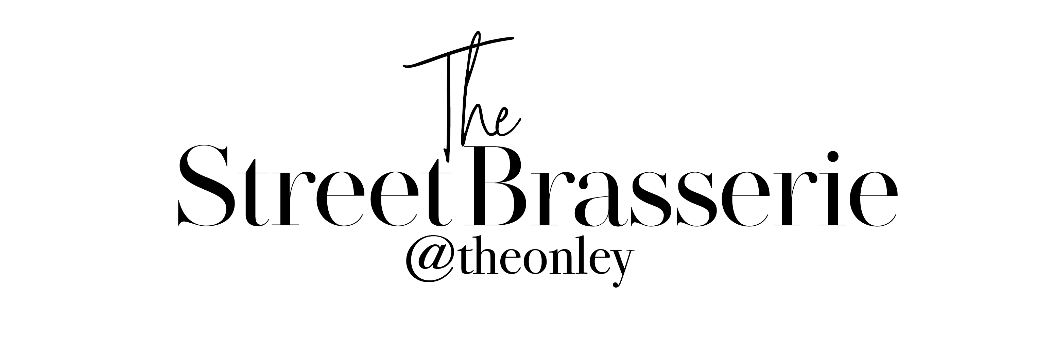 To StartGarlic BreadMain CoursePlease Choose One From Each SectionFish Goujons, Chicken Goujons, Sausages, Battered HalloumiSkinny Fries, Home Cut Chips, Garlic BreadPeas, Sweetcorn, Baked Beans, Cucumber Sticks & SaladDessertsDuo Of ice Cream – Please ask for flavour choiceTriple Chocolate Brownie & Ice Cream1 Course £82 Courses £93 Courses £10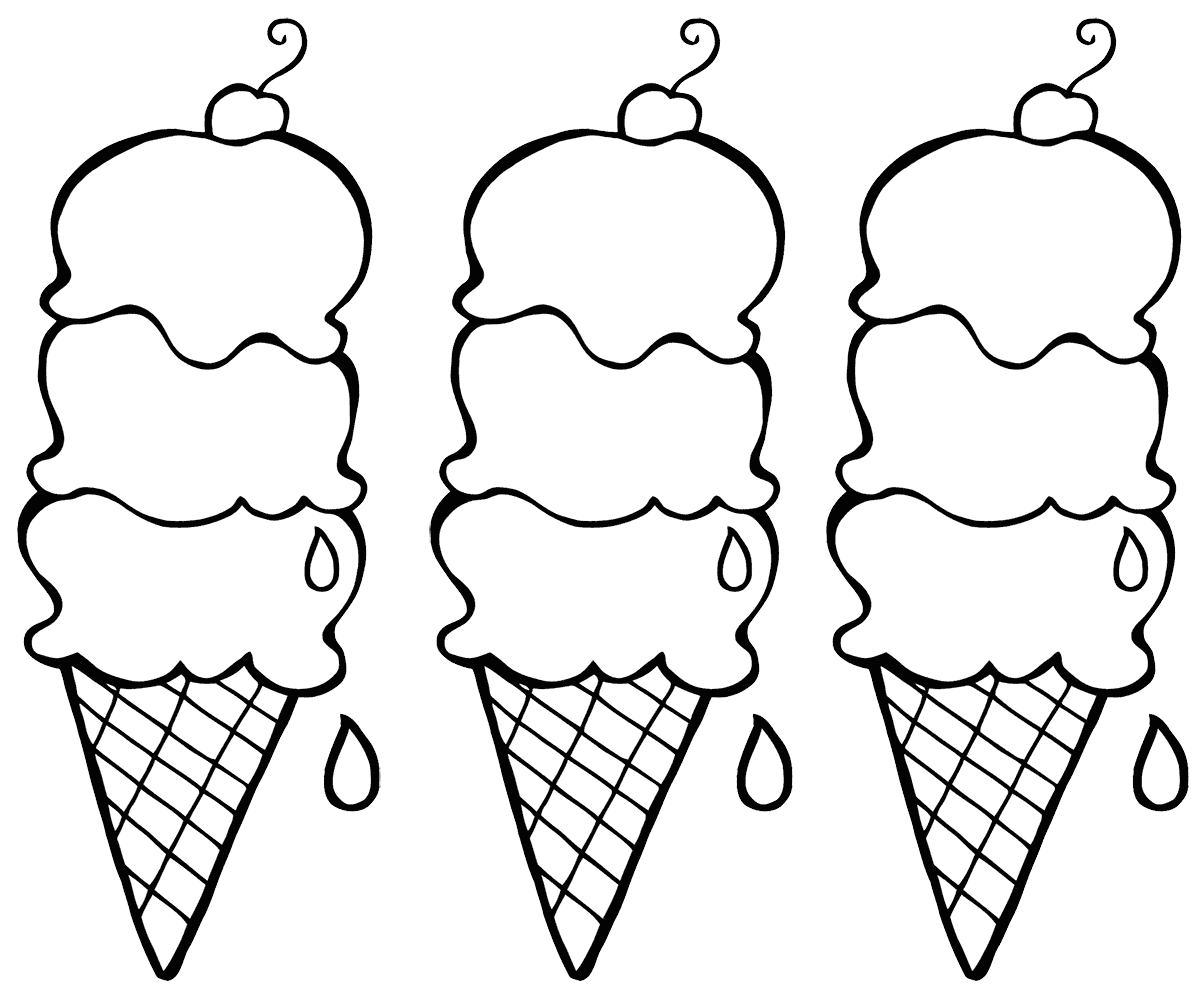 